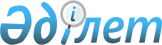 Мәртөк аудандық мәслихатының 2019 жылғы 4 қаңтардағы № 225 "2019-2021 жылдарға арналған Сарыжар ауылдық округ бюджетін бекіту туралы" шешіміне өзгеріс енгізу туралы
					
			Мерзімі біткен
			
			
		
					Ақтөбе облысы Мәртөк аудандық мәслихатының 2019 жылғы 18 қарашадағы № 325 шешімі. Ақтөбе облысының Әділет департаментінде 2019 жылғы 21 қарашада № 6478 болып тіркелді. Мерзімі өткендіктен қолданыс тоқтатылды
      Қазақстан Республикасының 2008 жылғы 4 желтоқсандағы Бюджет кодексінің 9-1, 109-1 баптарына және Қазақстан Республикасының 2001 жылғы 23 қаңтардағы "Қазақстан Республикасындағы жергілікті мемлекеттік басқару және өзін-өзі басқару туралы" Заңының 6 бабына сәйкес, Мәртөк аудандық мәслихаты ШЕШІМ ҚАБЫЛДАДЫ:
      1. Мәртөк аудандық мәслихатының 2019 жылғы 4 қаңтардағы № 225 "2019-2021 жылдарға арналған Сарыжар ауылдық округ бюджетін бекіту туралы" (Нормативтік құқықтық актілерді мемлекеттік тіркеу тізілімінде № 3-8-213 тіркелген, 2019 жылғы 18 қаңтарда Қазақстан Республикасы нормативтік құқықтық актілерінің электрондық түрдегі эталондық бақылау банкінде жарияланған) шешіміне келесідей өзгеріс енгізілсін:
      көрсетілген шешімнің 1 қосымшасы осы шешімнің қосымшасына сәйкес жаңа редакцияда жазылсын.
      2. "Мәртөк аудандық мәслихатының аппараты" мемлекеттік мекемесі заңнамада белгіленген тәртіппен осы шешімді Ақтөбе облысының Әділет департаментінде мемлекеттік тіркеуді қамтамасыз етсін.
      3. Осы шешім 2019 жылғы 1 қаңтардан бастап қолданысқа енгізіледі. 2019 жылға арналған Сарыжар ауылдық округ бюджеті
					© 2012. Қазақстан Республикасы Әділет министрлігінің «Қазақстан Республикасының Заңнама және құқықтық ақпарат институты» ШЖҚ РМК
				
      Мәртөк аудандық мәслихатының сессия төрағасы 

А. Аткиев

      Мәртөк аудандық мәслихатының хатшысы 

Ә. Әлмұхамбетов
Мәртөк аудандық мәслихатының 2019 жылғы 18 қарашадағы № 325 шешіміне қосымшаМәртөк аудандық мәслихатының 2019 жылғы 4 қаңтардағы № 225 шешіміне 
1 қосымша
Санаты
Санаты
Санаты
Санаты
Сомасы, мың теңге
Сыныбы
Сыныбы
Сыныбы
Сомасы, мың теңге
Кіші сыныбы
Кіші сыныбы
Сомасы, мың теңге
Атауы
Сомасы, мың теңге
1
2
3
4
5
Кірістер
105 598
1
Салықтық түсiмдер
5 154
01
Табыс салығы
2 141
2
Жеке табыс салығы
2 141
04
Меншiкке салынатын салықтар
3 013
1
Мүлiкке салынатын салықтар
151
3
Жер салығы
216
4
Көлiк құралдарына салынатын салық
2 646
4
Трансферттердің түсімдері
100 444
02
Мемлекеттік басқарудың жоғары тұрған органдарынан түсетін трансферттер
100 444
3
Аудандардың (облыстық маңызы бар қаланың) бюджетінен трансферттер
100 444
Функционалдық топ
Функционалдық топ
Функционалдық топ
Функционалдық топ
Функционалдық топ
Сомасы, мың теңге
Функционалдық кіші топ
Функционалдық кіші топ
Функционалдық кіші топ
Функционалдық кіші топ
Сомасы, мың теңге
Бюджеттік бағдарламалардың әкімшісі
Бюджеттік бағдарламалардың әкімшісі
Бюджеттік бағдарламалардың әкімшісі
Сомасы, мың теңге
Бағдарлама
Бағдарлама
Сомасы, мың теңге
Атауы
Сомасы, мың теңге
1
2
3
4
5
6
Шығындар
106 897
01
Жалпы сипаттағы мемлекеттiк қызметтер
18 772
1
Мемлекеттiк басқарудың жалпы функцияларын орындайтын өкiлдi, атқарушы және басқа органдар
18 772
124
Аудандық маңызы бар қала, ауыл, кент, ауылдық округ әкімінің аппараты
18 772
001
Аудандық маңызы бар қала, ауыл, кент, ауылдық округ әкімінің қызметін қамтамасыз ету жөніндегі қызметтер
18 635
022
Мемлекеттік органның күрделі шығыстары
137
04
Бiлiм беру
35 703
1
Мектепке дейiнгi тәрбие және оқыту
35 703
124
Аудандық маңызы бар қала, ауыл, кент, ауылдық округ әкімінің аппараты
35 703
041
Мектепке дейінгі білім беру ұйымдарында мемлекеттік білім беру тапсырысын іске асыруға
35 703
06
Әлеуметтiк көмек және әлеуметтiк қамсыздандыру
1 727
2
Әлеуметтiк көмек
1 727
124
Аудандық маңызы бар қала, ауыл, кент, ауылдық округ әкімінің аппараты
1 727
003
Мұқтаж азаматтарға үйде әлеуметтік көмек көрсету
1 727
07
Тұрғын үй-коммуналдық шаруашылық
11 609
3
Елді-мекендерді көркейту
11 609
124
Аудандық маңызы бар қала, ауыл, кент, ауылдық округ әкімінің аппараты
11 609
008
Елді мекендердегі көшелерді жарықтандыру
8 200
009
Елді мекендердің санитариясын қамтамасыз ету
1 950
010
Жерлеу орындарын ұстау және туыстары жоқ адамдарды жерлеу
162
011
Елді мекендерді абаттандыру мен көгалдандыру
1 297
12
Көлiк және коммуникация
35 005
1
Автомобиль көлiгi
35 005
124
Аудандық маңызы бар қала, ауыл, кент, ауылдық округ әкімінің аппараты
35 005
013
Аудандық маңызы бар қалаларда, ауылдарда, кенттерде, ауылдық округтерде автомобиль жолдарының жұмыс істеуін қамтамасыз ету 
1 027
045
Аудандық маңызы бар қалаларда, ауылдарда, кенттерде, ауылдық округтерде автомобиль жолдарын күрделі және орташа жөндеу
33 978
13
Басқалар
4 081
9
Басқалар
4 081
124
Аудандық маңызы бар қала, ауыл, кент, ауылдық округ әкімінің аппараты
4 081
040
Өңірлерді дамытудың 2020 жылға дейінгі бағдарламасы шеңберінде өңірлерді экономикалық дамытуға жәрдемдесу бойынша шараларды іске асыруға ауылдық елді мекендерді жайластыруды шешуге арналған іс-шараларды іске асыру
4 081
Функционалдық топ
Функционалдық топ
Функционалдық топ
Функционалдық топ
Функционалдық топ
Сомасы, мың теңге
Функционалдық кіші топ
Функционалдық кіші топ
Функционалдық кіші топ
Функционалдық кіші топ
Сомасы, мың теңге
Бюджеттік бағдарламалардың әкімшісі
Бюджеттік бағдарламалардың әкімшісі
Бюджеттік бағдарламалардың әкімшісі
Сомасы, мың теңге
Бағдарлама
Бағдарлама
Сомасы, мың теңге
Атауы
Сомасы, мың теңге
1
2
3
4
5
6
Таза бюджеттік кредит беру
0
Санаты
Санаты
Санаты
Санаты
Сомасы, мың теңге
Сыныбы
Сыныбы
Сыныбы
Сомасы, мың теңге
Кіші сыныбы
Кіші сыныбы
Сомасы, мың теңге
Атауы
Сомасы, мың теңге
1
2
3
4
5
5
Бюджеттік кредиттерді өтеу
0
01
Бюджеттік кредиттерді өтеу
0
1
Мемлекеттік бюджеттен берілген бюджеттік кредиттерді өтеу
0
Функционалдық топ
Функционалдық топ
Функционалдық топ
Функционалдық топ
Функционалдық топ
Сомасы, мың теңге
Функционалдық кіші топ
Функционалдық кіші топ
Функционалдық кіші топ
Функционалдық кіші топ
Сомасы, мың теңге
Бюджеттік бағдарламалардың әкімшісі
Бюджеттік бағдарламалардың әкімшісі
Бюджеттік бағдарламалардың әкімшісі
Сомасы, мың теңге
Бағдарлама
Бағдарлама
Сомасы, мың теңге
Атауы
Сомасы, мың теңге
1
2
3
4
5
6
Қаржы активтерімен жасалатын операциялар бойынша сальдо
0
Қаржылық активтер сатып алу
0
Бюджет тапшылығы (профициті)
-1 299
Бюджет тапшылығын қаржыландыру (профицитін пайдалану)
1 299
Санаты
Санаты
Санаты
Санаты
Сомасы, мың теңге
Сыныбы
Сыныбы
Сыныбы
Сомасы, мың теңге
Кіші сыныбы
Кіші сыныбы
Сомасы, мың теңге
Атауы
Сомасы, мың теңге
1
2
3
4
5
7
Қарыздар түсімдері
0
01
Мемлекеттік ішкі қарыздар
0
2
Қарыз алу келісім-шарттары
0
Функционалдық топ
Функционалдық топ
Функционалдық топ
Функционалдық топ
Функционалдық топ
Сомасы, мың теңге
Функционалдық кіші топ
Функционалдық кіші топ
Функционалдық кіші топ
Функционалдық кіші топ
Сомасы, мың теңге
Бюджеттік бағдарламалардың әкімшісі
Бюджеттік бағдарламалардың әкімшісі
Бюджеттік бағдарламалардың әкімшісі
Сомасы, мың теңге
Бағдарлама
Бағдарлама
Сомасы, мың теңге
Атауы
Сомасы, мың теңге
1
2
3
4
5
6
16
Қарыздарды өтеу
0
1
Қарыздарды өтеу
0
Санаты
Санаты
Санаты
Санаты
Сомасы, (мың теңге)
Сыныбы
Сыныбы
Сыныбы
Сомасы, (мың теңге)
Кіші сыныбы
Кіші сыныбы
Сомасы, (мың теңге)
Атауы
Сомасы, (мың теңге)
1
2
3
4
5
8
Бюджет қаражатының пайдаланылатын қалдықтары
1 299
01
Бюджет қаражаты қалдықтары
1 299
1
Бюджет қаражатының бос қалдықтары
1 299